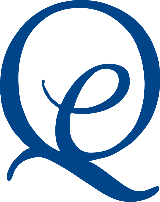 Queen Elizabeth Grammar School PenrithA mixed selective academyRoll:  954 including 230 in the Sixth FormOfsted: Outstanding in every categoryCatering AssistantPermanent, term-time only (16.25 hours per week 11:15am-2:30pm Monday-Friday)Hourly Rate £8.91Required for September 2021Vacancies have arisen in our busy school kitchen for a Catering Assistant, to help prepare and serve healthy, freshly produced meals on a daily basis.  Duties will include food preparation, food service, till operation & washing up/general cleaning.  Experience in a similar role would be preferred, but not essential as full training will be given.We are committed to safeguarding and promoting the welfare of children.  The post is subject to an enhanced DBS check and satisfactory references.Deadline for all applications: 9am, Wednesday 4th AugustIf you are interested in our Catering Assistant position, the application form is available via our website www.qegs.cumbria.sch.uk  or from the Head’s PA, Mrs Rebecca Kennedy secretary@qegs.cumbria.sch.uk